PRESS RELEASELocal Photographer Carola kayen-Mouthaan achieves international acclaim!Carola kayen-Mouthaan, a photographer based in Heijningen has reached the Final of the fiercely contested Guild of Photographers Image of the Year Competition.

The Guild is a highly respected UK based association for photographers which has members from overseas as well. Each year it runs an on-line monthly photographic competition, judged by internationally respected judges with awards given to the best entries. 

During 2017, the competition has attracted around 1200 entries per month from the most talented of photographers. 

It has just been announced that from all the entries across the year, the Guild’s Judges have selected JUST 12 images in various genres to go forward to the annual Image of the Year Final. Those selected really are the best of the best, and an image by Carola kayen-Mouthaan is one of those selected as a Finalist!

Guild Director Lesley Thirsk said “One of the Guild’s aims is to drive standards and creativity amongst photographers. Our monthly competition certainly does that, for the standard of the entries we see each month is quite staggering. To have an image recognised by the Guild in the monthly competition is difficult enough, so to have an image selected as being one of the best in a category for the end of year Final is without doubt an incredible achievement, and shows just how talented photographer, Carola kayen-Mouthaan is”

Carola kayen-Mouthaan said “I am speechless a dream come true” I love photography and put a lot of effort into developing my skills. One way I do that is to enter the Guild’s competition. It drives forward photography standards month after month so it helps me push myself. The images I see getting awards each month are inspirational, so knowing just how high those standards are, to have one of my images shortlisted for the overall Final from the many 1000’s submitted across whole year is really exciting. I couldn’t believe it when I found out.”

Carola kayen-Mouthaan’s  image along with the others will now be printed ready for the Competition Final in December, when highly regarded Judges will be coming together from across the country and overseas to choose the overall winner. The final outcome will be announced at a lavish Awards night in a magnificent Jacobean mansion in Cheshire on 3rd February 2018.

To find out more about the Guild of Photographers and their competition visit their website (www.photoguild.co.uk), and to find out more about Carola kayen-Mouthaan visit their website http://dutchbeautyfotografie.nl/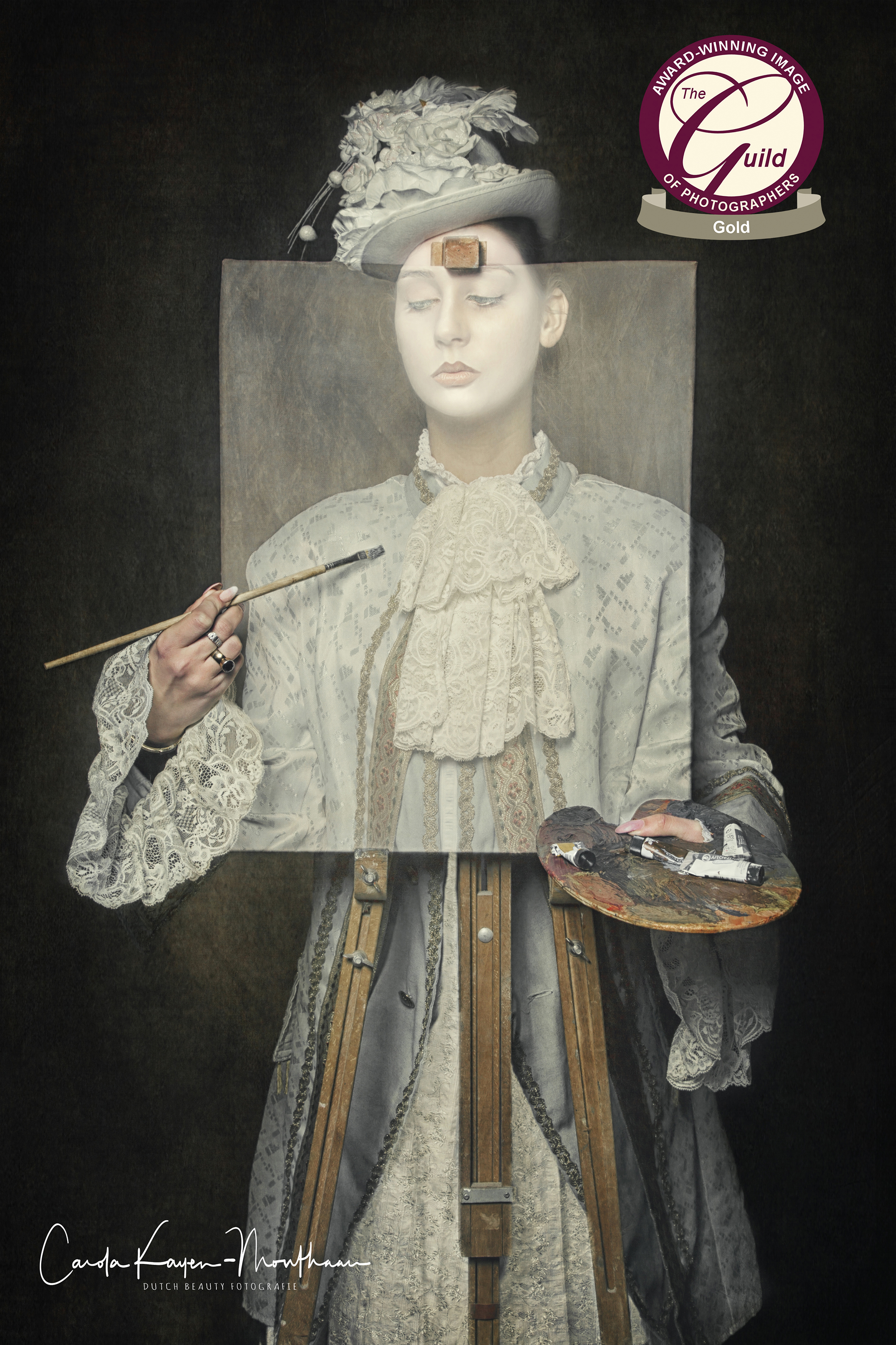 